Комитет по программе и бюджетуДвадцать четвертая сессияЖенева, 14 - 18 сентября 2015 г.ПЕРЕСМОТРЕННАЯ ИНВЕСТИЦИОННАЯ ПОЛИТИКАподготовлен СекретариатомСПРАВОЧНАЯ ИНФОРМАЦИЯ После обсуждения документов WO/PBC/23/6 и WO/PBC/23/7 в ходе сессии Комитета по программе и бюджету (КПБ), состоявшейся в июле 2015 г., Комитет признал необходимость в двух документах по инвестиционной политике (один для операционных и основных средств, а другой для стратегических средств) и рекомендовал подготовить два таких документа по политике для утверждения на его следующей сессии и указать в этих документах следующее: краткосрочные инвестиции определяются как инвестиции на срок до одного года;кредитные рейтинги в случае краткосрочных инвестиций должны быть на уровне не ниже A-2/P-2 для банковских депозитов и государственных облигаций и на уровне не ниже A3-P3 для корпоративных облигаций;пересмотренные кредитные рейтинги в случае средне- и долгосрочных инвестиций должны быть на уровне не ниже A-/A3 для банковских депозитов и государственных облигаций и на уровне не ниже BBB-/Baa3 для корпоративных облигаций;минимальное число финансовых организаций для размещения операционных средств сокращается до четырех организаций (против десяти согласно текущей инвестиционной политике), при том что в любом отдельно взятом учреждении может храниться не более 30 процентов инвестируемых средств;для управления основными и стратегическими средствами привлекаются внешние управляющие фондами; осуществляются выплаты по обоим запланированным к погашению кредитам на строительство нового здания, срок которых истекает в ноябре 2015 г. и январе 2016 г.;принимается следующий пересмотренный перечень допустимых классов активов:В рамках инвестиционной политики для операционных и основных средств:I.	Наличные или эквивалентные средства:(a)	счета до востребования, сберегательные или депозитные счета (b)	депозитные сертификаты/срочные депозиты(c)	структурированные депозиты(d)	многовалютные депозиты II.	Инвестиции на денежном рынке:(a)	коммерческие ценные бумаги(b)	соглашения репо/соглашения обратного репо(c)	банковские акцепты III.	Боны, векселя или другие облигации (кратко-, средне- или долгосрочные) и другие продукты с фиксированным доходом:(a)	государственные облигации(b)	облигации субнациональных органов: например, облигации региональных, муниципальных или территориальных органов(c)	облигации наднациональных органов(d)	корпоративные облигации(e)	частное размещение IV.	Ипотечные инвестиционные трасты (ИИТ) В рамках инвестиционной политики для стратегических средств: все классы активов, указанные для использования в случае операционных и основных средств;инструменты прямого инвестирования в недвижимость;обыкновенные акции и акционерные фонды;хеджевые фонды. Составленные таким образом документы по инвестиционной политике приводятся в приложении I (операционные и основные средства) и приложении II (стратегические средства).  Проекты обоих документов по политике были изучены независимой внешней консалтинговой фирмой по казначейским вопросам «Zanders», с которой Организация работала ранее в этом году при подготовке предложений, содержащихся в документах WO/PBC/23/6 и WO/PBC/23/7.  Многие предложения фирмы «Zanders» были отражены в представленных двух документах по политике, и ряд других ее предложений будут учтены при подготовке Консультативным комитетом по инвестициям (ККИ) руководящих принципов для индивидуальных внешних управляющих фондами (в документах по политике приводится дополнительная информация по руководящим принципам в отношении инвестиций). Оба документа по политике максимально соответствуют формату, приведенному в приложении IV к документу WO/PBC/23/7, основанному на информации, полученной от фирмы «Zanders».  Были также рассмотрены документы по инвестиционной политике многих других организаций ООН, которые были сочтены полезными, и некоторые элементы этих документов были отражены в документах по политике Организации.  Инвестиционная деятельность в соответствии с документами по политике, безусловно, будет проверяться аудиторами. На момент подготовки настоящего документа исследование по вопросам управления активами и пассивами (УАП) еще не было завершено.  В политике в отношении стратегических средств (приложение II) содержится несколько ссылок на данное исследование, и ее потребуется актуализировать по ряду аспектов, как только станут известны результаты исследования.  Это будет включать в себя подготовку приложения II к политике, которое будет содержать лимиты для авуаров в разбивке по классам активов. Предлагается следующий пункт решения. Комитет по программе и бюджету (КПБ) рекомендовал Ассамблеям государств-членов ВОИС и Союзов, каждой в той степени, в какой это ее касается, одобрить две инвестиционные политики (в отношении операционных и основных средств и в отношении стратегических средств) (документ WO/PBC/24/10).[Приложения следуют] ИНВЕСТИЦИОННАЯ ПОЛИТИКА – ОПЕРАЦИОННЫЕ И ОСНОВНЫЕ СРЕДСТВА A.	СФЕРА ДЕЙСТВИЯ И ПРЕДНАЗНАЧЕНИЕОписание инвестора Всемирная организация интеллектуальной собственности (ВОИС) была создана в соответствии с Конвенцией, учреждающей Всемирную организацию интеллектуальной собственности, заключенной в 1967 г. и вступившей в силу в 1970 г., и заменила собой Бюро по охране интеллектуальной собственности (БИРПИ), которое было основано в 1893 г. (БИРПИ является французским сокращением, означающим Bureaux Internationaux Réunis pour la Protection de la Propriété Intellectuelle) для выполнения административных функций Парижской конвенции по охране промышленной собственности (1883 г.) и Бернской конвенции по охране литературных и художественных произведений (1866 г.).  В 1974 г. ВОИС была признана специализированным учреждением Организации Объединенных Наций.ВОИС выполняет широкий спектр задач, связанных с охраной прав ИС, включая: оказание помощи правительствам и организациям в разработке политики, создании структур и развитии профессиональных навыков, необходимых для задействования потенциала ИС в целях экономического развития;  взаимодействие с государствами-членами в целях развития международного права ИС;  выполнение административных функций в отношении договоров;  управление глобальными регистрационными системами в области товарных знаков, промышленных образцов и наименований мест происхождения и системой подачи заявок на выдачу патентов;  оказание услуг по урегулированию споров;  и выполнение функций форума для проведения обсуждений на основе имеющейся информации и обмена экспертными знаниями.Полномочия Настоящая инвестиционная политика была разработана в соответствии с финансовым положением 4.10, которое наделяет Генерального директора полномочиями производить краткосрочное инвестирование денежных средств, в которых нет немедленной потребности, согласно утвержденной государствами-членами инвестиционной политике Организации, а также в соответствии с финансовым положением 4.11, которое наделяет Генерального директора полномочиями производить долгосрочное инвестирование денежных средств, имеющихся у Организации, согласно утвержденной государствами-членами инвестиционной политике Организации.  Политика применяется к инвестированию средств ВОИС и Целевых фондов (ЦФ) и охватывает две категории средств:  операционные и основные средства.  Операционные средства – это средства, которые необходимы Организации для выполнения повседневных платежных обязательств и обеспечения наличия ликвидных активов в сумме, эквивалентной целевому показателю резервов.  Основные средства – это остаток средств за вычетом операционных и стратегических средств (охватываются отдельной инвестиционной политикой).  Основные средства не предназначены для использования в краткосрочной перспективе (в течение периода менее одного года).Настоящая политика содержит общие принципы в отношении инвестирования средств Организации и, таким образом, распространяется на руководящие принципы в отношении инвестиций, предназначенные для внешних управляющих фондами (определяются в пункте 16). B.	ЗАИНТЕРЕСОВАННЫЕ СТОРОНЫ, ФУНКЦИИ И ОБЯЗАННОСТИ Генеральный директор Генеральный директор рассматривает и окончательно утверждает отчеты, предложения и рекомендации, представляемые Консультативным комитетом по инвестициям (ККИ).Согласно финансовым положениям 4.10 и 4.11, Комитет по программе и бюджету (КПБ) регулярно информируется Генеральным директором о кратко- и долгосрочных инвестициях.  Консультативный комитет по инвестициямЧлены Комитета назначаются Генеральным директором.  Генеральный директор издает служебную инструкцию об учреждении Комитета.  Комитет консультирует Генерального директора относительно инвестирования средств Организации в соответствии с разделом С главы 4 Финансовых положений и правил.  Его рекомендации касаются таких вопросов, как содержание инвестиционной политики, стратегия, распределение активов, определение надлежащих контрольных показателей и руководящие принципы.  В частности, в его обязанности входит следующее: Реализация инвестиционной политики и контроль за ее соблюдениемККИ осуществляет надзор за реализацией инвестиционной политики и контролирует все ее аспекты.  Данная работа ведется на основе предложений и отчетности, представляемых Казначеем, и проводимых им исследований и сводится к направлению рекомендаций ККИ Генеральному директору. Пересмотр и актуализация инвестиционной политикиИнвестиционная политика ежегодно пересматривается ККИ на основе рекомендаций о внесении изменений и/или ее актуализации, полученных от Контролера.  После ее такого пересмотра рекомендации ККИ представляются Генеральному директору и, в конечном итоге, государствам-членам для их одобрения.  Специальный пересмотр политики может проводиться при определенных рыночных условиях или наличии других факторов.Наем и увольнение внешних управляющих фондами и доверительного управляющегоККИ отвечает за наем и увольнение с одобрения Генерального директора внешних управляющих фондами и доверительного управляющего (определяется в пункте 17).Для отбора внешних управляющих фондами и доверительного управляющего в соответствии с существующими правилами осуществления закупок Организацией публикуется запрос о предложениях (ЗОП).  Оценки полученных предложений вместе с соответствующими рекомендациями представляются ККИ для их окончательного рассмотрения. Для участия в процедуре отбора внешние управляющие фондами должны выполнить следующие предварительные требования:управляющий должен соблюдать нормативно-правовые акты соответствующей страны об оказании финансовых услуг, включая инструкции компетентного регулирующего органа;управляющий должен стремиться соблюдать Глобальные стандарты эффективности инвестирования (GIPS) и предоставить, по крайней мере, данные об эффективности инвестиций за прошедшие кварталы, составленные как с учетом, так и без учета комиссионных сборов;управляющий должен предоставить подобную информацию об истории фирмы, основных сотрудниках, главных клиентах, структуре комиссионных сборов и вспомогательном персонале;управляющий должен четко определить инвестиционную стратегию, которая будет проводиться, и документально подтвердить, что стратегия применялась в течение определенного периода времени.Отобранные внешние управляющие фондами нанимаются путем заключения договора на управление инвестициями.  В договоре подробно указываются обязанности управляющего фондами.  Такие договоры, основанные на рекомендациях ККИ, подписываются от имени ВОИС в соответствии с ее правилами осуществления закупок. Контроль за внешними управляющими фондами и доверительным управляющимККИ подотчетен Генеральному директору и обеспечивает выполнение назначенными управляющими фондами их мандатов согласно договорным обязательствам, определенным в соответствующих договорах на управление инвестициями, включая руководящие принципы в отношении инвестиций, являющиеся частью каждого договора.  Эта работа ведется на основе представляемых Казначеем ежеквартальных отчетов о деятельности внешних управляющих фондами в сопоставлении с контрольными и другими показателями эффективности, а также с учетом данных об эффективности и рисках, предоставляемых доверительным управляющим.  ККИ проводит ежеквартальные обзоры инвестиционных стратегий (или при необходимости специальные обзоры), а также проводит регулярные встречи с внешними управляющими фондами и другими поставщиками услуг для обзора их деятельности.Что касается доверительного управляющего, то ККИ, используя отчеты, представляемые Казначеем, а также отчетность, направляемую Генеральному директору, обеспечивает следующее: соблюдение генерального соглашения о доверительном управлении;соблюдение соглашения об уровне обслуживания и основных показателей эффективности, являющихся частью генерального соглашения о доверительном управлении;  ипроведение регулярных совещаний по обзору оказываемых услуг.Распределение активовККИ определяет распределение активов, связанных с операционными и основными средствами. Рекомендации ККИ представляются на утверждение Генеральному директору.Для выполнения обязанностей, описанных в пункте 8 выше, Комитет может нанимать внешних экспертов, обладающих значительным опытом работы в финансовом секторе.  ККИ проводит свои совещания не реже одного раза в квартал.Контроллер Согласно правилу 104.10, полномочия на осуществление инвестиций и пруденциальное управление ими в соответствии с инвестиционной политикой, утвержденной государствами-членами на основании положений 4.10 и 4.11, делегируются Контролеру.Контролер обеспечивает путем определения надлежащих руководящих принципов размещение средств в такой валюте и в активах таких классов, которые позволяют сделать упор на минимизации рисков для главных средств при обеспечении ликвидности, необходимой для удовлетворения потребностей Организации в денежной наличности.  Кроме того, инвестиции и валюты, в которых они выражены, выбираются Контролером исходя из данной инвестиционной политики и отчетов, исследований и предложений, представляемых Казначеем, и любых сделанных на их основании рекомендаций ККИ.Казначей, Финансовый отдел Это подотчетное Финансовому директору лицо, которое, в частности, выполняет функции секретаря ККИ, отвечает за осуществление инвестиционной деятельности и представляет отчетность о всех произведенных инвестициях.  Казначей поддерживает связь с внешними управляющими фондов и доверительным управляющим, а также готовит ежеквартальные отчеты о текущем состоянии инвестиций для представления ККИ через Контролера.  Данные отчеты отражают эффективность инвестиций в сопоставлении с контрольными показателями и данными о рисках.  Еще одной обязанностью Казначея является контроль за соблюдением критериев, при нарушении которых внешний управляющий фондами переводится на работу в режиме «под наблюдением» в целях его возможной замены в будущем.  Подготавливаемая таким образом отчетность представляется ККИ через Контролера.  По окончании каждого месяца Казначей также проводит обзор заключенных сделок.  Прогнозы движения денежных средств для обеих категорий инвестиций составляются Казначеем на ежемесячной основе в целях обеспечения достаточности средств обеих категорий для удовлетворения потребностей в ликвидности.  Казначей также отвечает за взаимодействие с банками и всеми другими финансовыми контрагентами, включая осуществление ежеквартального мониторинга их кредитных рейтингов. Ответственность за инвестирование операционных средств возлагается на Казначея.  Она включает в себя следующее, но не ограничивается нижеприведенным перечнем:формирование инвестиционного портфеля, отвечающего потребностям Организации в ликвидности;осуществление операций с установленными инвестиционными контрагентами и проведение операций с классами активов, которые отвечают требованиям данной инвестиционной политики;оценка инвестиционных контрагентов и поддержание отношений с ними, включая координацию правовой документации;анализ кредитного риска контрагентов;анализ суверенного риска;  имониторинг финансовых рынков.Казначей ежеквартально представляет ККИ через Контролера отчеты об эффективности использования операционных средств.Внешние управляющие фондамиЭтот термин охватывает отдельных лиц и фирмы, которые оказывают услуги по управлению инвестициями, в рамках которых такие активы, как акции, облигации и недвижимость подлежат профессиональному управлению для достижения указанных инвестиционных целей Организации.Доверительный управляющийЭто финансовое учреждение, ответственное за обеспечение сохранности финансовых активов Организации.  Доверительный управляющий держит активы, такие как акции и облигации, и осуществляет расчеты в связи с любыми покупками и продажами таких активов и получением дохода на них.  Доверительный управляющий может оказывать другие услуги, такие как анализ рисков, контроль за эффективностью работы внешних управляющих фондами и составление нормативной отчетности.C.	ИНВЕСТИЦИонные ЦЕЛИ, ТЕРПИМОСТЬ К УРОВНЮ РИСКА И ОГРАНИЧЕНИЯЦелиЦели настоящей инвестиционной политики определяются финансовым правилом 104.10(b), согласно которому Контролер «обеспечивает размещение средств в такой валюте и такое их инвестирование, при котором основной акцент делается на минимизацию риска для главных средств при обеспечении ликвидности, необходимой для удовлетворения потребностей Организации в денежной наличности».  Основными целями управления инвестициями Организации – по степени важности – являются (i) сохранение капитала;  (ii) ликвидность;  и (iii) доходность при условии соблюдения ограничений (i) и (ii). Организация стремится получать рыночную норму прибыли, когда это целесообразно и возможно, в отношении как своих операционных, так и своих основных средств в соответствии с либо контрольными показателями, указанными в разделе F, либо контрольными показателями, определенными в соответствующих руководящих принципах в отношении инвестиций.  В исключительных случаях, когда для базовой валюты преобладают отрицательные процентные ставки, Организация стремится свести к минимуму последствия таких ставок, размещая инвестиции среди контрагентов, удовлетворяющих требованиям к кредитному рейтингу и предлагающих положительные или нулевые процентные ставки.Терпимость к уровню рискаУровень принимаемого риска соответствует инвестиционным целям в отношении двух категорий средств:  операционные и основные средства.  В случае операционных средств установлен нулевой уровень терпимости к рискам.  В случае основных средств признается, что для достижения инвестиционных целей необходимо принятие определенного риска.  Учитывая задачу сохранения капитала, уровень терпимости к риску может быть повышен при определенных рыночных условиях, таких как преобладание отрицательных процентных ставок.  Уровни терпимости к риску определяются и утверждаются Генеральным директором на основе рекомендаций ККИ.  ККИ отвечает за понимание рисков и их непрерывный мониторинг.  ОграниченияЛиквидность:  остатки операционных средств, эквивалентные уровню целевых резервов, инвестируются на короткий срок (до двенадцати месяцев) в классы активов с низким риском, которые являются высоколиквидными при низком комиссионном сбое или при отсутствии такового.  Задачей является выполнение требований Организации к ликвидности.  Основные средства инвестируются на средний срок (свыше двенадцати месяцев) с целью получения положительной нормы прибыли за вычетом любых комиссионных за управление средствами при низкой волатильности стоимости базовых инвестиций.  В идеале основные средства инвестируются таким образом, чтобы был возможен эпизодический доступ к части средств, что должно облегчать осуществление крупных плановых платежей, таких как погашение кредитов.  Диверсификация контрагентов:  Все инвестиции операционных и основных средств Организации могут размещаться в одном учреждении с суверенным риском и рейтингом уровня AAA/Aaa при условии, что такое учреждение может быть найдено и будет готово принимать такие инвестиционные средства.  В противном случае инвестиционные средства распределяются между множеством учреждений с целью поделить инвестируемые средства, по крайней мере, между четырьмя учреждениями, если это возможно, при том что в любом отдельно взятом учреждении хранится не более 30 процентов операционных  средств.  Основные средства должны быть поделены, по крайней мере, между двумя внешними управляющими фондами. Инвестиции как операционных, так и основных средств могут храниться только в учреждениях, имеющих краткосрочный рейтинг A-2/P-2 или долгосрочный рейтинг A-/A3.  Единственным исключением служат корпоративные ценные бумаги (корпоративные облигации и коммерческие ценные бумаги), которые могут иметь краткосрочный рейтинг A-3/P-3 или долгосрочный рейтинг BBB-/Baa3.  В случае учреждений, кредитный рейтинг которых опускается ниже установленного критерия, инвестиции в таких учреждениях ликвидируются при первой возможности.При определении процентной доли средств, которые хранятся в определенном учреждении, учитываются также инвестиции, размещенные в его дочерних или аффилированных предприятиях.  Временное превышение лимитов возможно в случае колебаний курсов валют, истечения сроков погашения крупных инвестиций, изменений в обороте денежных средств или понижения рейтингов учреждений.  Кроме того, в периоды отрицательных процентных ставок, из-за ограниченного числа доступных контрагентов, уровень инвестиций операционных средств в отдельных контрагентах может превышать установленные процентные доли.  Случаи превышения установленных лимитов немедленно докладываются Контролеру, и Казначей стремится исправить ситуацию в возможно короткий срок без оплаты штрафных санкций.  Если уровень сложно откорректировать (из-за связанных с этим затрат), требуется подтверждение ситуации Контролером.  В случаях, когда необходимо принятие отрицательных процентных ставок, подробные объяснения причин этого представляются Казначеем на утверждение Контролера через Финансового директора. Валюта инвестицийВыбор валюты для инвестиций осуществляется с учетом валюты, в которой ведется финансовая отчетность и которой в настоящее время является швейцарский франк. Если инвестиции осуществляются в иной валюте, чем швейцарский франк, Контролер, по согласованию с ККИ, может санкционировать использование инструментов хеджирования для минимизации рисков, связанных с колебаниями курсов валют соответствующих инвестиций по отношению к швейцарскому франку, во избежание чистых инвестиционных убытков.  Инвестиции в спекулятивных целях в производные финансовые инструменты не допускаются. Кредитные лимиты Общий размер инвестиций в любом отдельно взятом учреждении не превышает 5 процентов собственного капитала банка или компании, указанного в последней опубликованной финансовой отчетности.  В случае ценных бумаг с фиксированным доходом допускаются инвестиции в размере до 5 процентов всего объема эмиссии данных ценных бумаг.  Этические соображенияПри осуществлении инвестиций учитывается, соблюдает ли учреждение, в которое инвестируются средства, десять принципов Глобального договора Организации Объединенных Наций в области прав человека, трудовых норм, охраны окружающей среды и борьбы с коррупцией (www.unglobalcompact.org).  Вся инвестиционная деятельность соответствует принципам, изложенным в политике ВОИС в области предотвращения и борьбы с коррупцией, мошенничеством, сговором, принуждением, отмыванием денег и финансированием терроризма. ЗаимствованияВОИС не заимствует средства ни в каких учреждениях для левериджа инвестиций.  Внешние управляющие фондами также не заимствуют средства ни в каких учреждениях для левериджа инвестиций. D.	ДОПУСТИМЫЕ КЛАССЫ АКТИВОВДопустимые классы активов и их минимальные кредитные рейтинги указаны в нижеследующей таблице.  Активы любых таких классов могут быть выражены в иной валюте, чем швейцарский франк. Руководящие принципы в отношении инвестиций для внешних управляющих фондамиВнешние управляющие фондами могут инвестировать средства в активы любых показанных выше классов при соблюдении ограничений в отношении рисков, установленных в руководящих принципах в отношении инвестиций. Определенные ККИ и утвержденные Генеральным директором руководящие принципы в отношении инвестиций являются частью каждого договора на управление инвестициями и включают в себя, по крайней мере, следующие компоненты:инвестиционные цели, определяющие ожидаемую прибыль и риски;стиль управления портфелем – активный или пассивный; базовую валюту;контрольные показатели эффективности;допустимые валюты;допустимые инструменты;минимальную и максимальную дюрацию портфеля; кредитное качество;требования к диверсификации.Другие аспекты, такие как бюджетное покрытие рисков, рассматриваются в контексте выданного мандата на внешнее управление инвестициями.E.	ПРИВИЛЕГИИ И ИММУНИТЕТЫ организацииПри открытии новой инвестиционной операции с контрагентом Организация указывает, что инвестиция размещается с учетом ее привилегий и иммунитетов.  Контрагенты соглашаются не удерживать налогов и не обременять счета/активы правовыми исками.F.	показатели эффективностиКонтрольные показатели Управление операционными средствами осуществляется внутри Организации с использованием в качестве ориентира трехмесячной ставки Swiss Libor для средств в швейцарских франках, трехмесячной ставки Euribor для средств в евро и трехмесячной ставки по казначейским векселям для средств в долларах США или контрольного показателя, который является наиболее целесообразным для соответствующего инвестиционного инструмента на рынке его обращения.Управление основными средствами осуществляется внешними управляющими фондами.  Каждый инвестиционный портфель имеет контрольный показатель эффективности, указываемый в применимых к нему руководящих принципах в отношении инвестиций.  Такие контрольные показатели должны отвечать следующим критериям:  (i) однозначность, прозрачность и простота;  (ii) инвестируемость и воспроизводимость;  (iii) измеримость и стабильность;  (iv) соответствие инвестиционной цели;  (v) соответствие текущим инвестиционным возможностям;  и (vi) возможность заблаговременного определения.Показатели эффективности и отчетностьВ случае основных средств доверительный управляющий ежемесячно представляет отчеты об эффективности портфелей во внешнем управлении и обеспечивает соблюдение внешними управляющими фондами применимых к ним руководящих принципов в отношении инвестиций.  Эффективность размещения денежных средств как управляемых внутри Организации, так и находящихся во внешнем управлении рассчитывается в швейцарских франках, т.е. за вычетом влияния колебаний курсов валют, в которых размещены денежные средства. Эффективность размещения операционных средств сопоставляется с соответствующими контрольными показателями.  Показатели эффективности внешних управляющих фондами определяется в сопоставлении с контрольными показателями и любыми дополнительными показателями, установленными в руководящих принципах в отношении инвестиций. Показатели общей эффективности портфеля и контрольные показатели в швейцарских франках сообщаются ККИ ежеквартально.  В этих отчетах приводятся данные об эффективности в сопоставлении с предыдущими кварталами и годами.  В случае если один или несколько управляющих фондами в течение трех месяцев и более имеют значительно более низкие показатели эффективности или в каком-либо месяце наблюдается неожиданное изменение тренда эффективности работы внешнего управляющего фондами, у такого внешнего управляющего фондами запрашивается письменное объяснение наблюдаемого тренда эффективности.  При сохранении низких показателей эффективности ККИ принимает необходимые меры к принятию соответствующей стратегии и коррективных мер в случае внешнего управляющего фондами с низкими показателями.  В годовой финансовой отчетности приводятся подробные данные о всех инвестициях в соответствии с Международными стандартами учета в государственном секторе (МСУГС), и в отношении инвестиций проводятся соответствующие аудиторские проверки.  Кроме того, согласно финансовому положению 6.6, отчет об управлении финансовой деятельностью (ОУФД) за каждый финансовый период включает в себя отчет об инвестициях. КРЕДИТНЫЕ ЛИМИТЫ Для обеспечения кредитного качества и последовательности кредитных оценок Организация при определении кредитоспособности пользуется рейтингами утвержденных агентств кредитного рейтинга.  По состоянию на 2015 г. утвержденными агентствами кредитного рейтинга являются Moody’s, Standard and Poor’s и Fitch IBCA. В случае ценных бумаг, которым три утвержденных агентства не присваивают рейтингов, в порядке исключения могут использоваться рейтинги равнозначных независимых агентств.  Использование рейтингов, помимо рейтингов трех утвержденных агентств, допускается только при условии, если альтернативные рейтинги считаются объективными и основанными на независимом анализе. 	[Приложение II следует] ИНВЕСТИЦИОННАЯ ПОЛИТИКА – СТРАТЕГИЧЕСКИЕ СРЕДСТВАA.	СФЕРА ДЕЙСТВИЯ И ПРЕДНАЗНАЧЕНИЕОписание инвестора Всемирная организация интеллектуальной собственности (ВОИС) была создана в соответствии с Конвенцией, учреждающей Всемирную организацию интеллектуальной собственности, заключенной в 1967 г. и вступившей в силу в 1970 г., и заменила собой Бюро по охране интеллектуальной собственности (БИРПИ), которое было основано в 1893 г. (БИРПИ является французским сокращением, означающим Bureaux Internationaux Réunis pour la Protection de la Propriété Intellectuelle) для выполнения административных функций Парижской конвенции по охране промышленной собственности (1883 г.) и Бернской конвенции по охране литературных и художественных произведений (1866 г.).  В 1974 г. ВОИС была признана специализированным учреждением Организации Объединенных Наций. ВОИС выполняет широкий спектр задач, связанных с охраной прав ИС, включая: оказание помощи правительствам и организациям в разработке политики, создании структур и развитии профессиональных навыков, необходимых для задействования потенциала ИС в целях экономического развития;  взаимодействие с государствами-членами в целях развития международного права ИС;  выполнение административных функций в отношении договоров;  управление глобальными регистрационными системами в области товарных знаков, промышленных образцов и наименований мест происхождения и системой подачи заявок на выдачу патентов;  оказание услуг по урегулированию споров;  и выполнение функций форума для проведения обсуждений на основе имеющейся информации и обмена экспертными знаниями. Полномочия Настоящая инвестиционная политика была разработана в соответствии с финансовым положением 4.10, которое наделяет Генерального директора полномочиями производить краткосрочное инвестирование денежных средств, в которых нет немедленной потребности, согласно утвержденной государствами-членами инвестиционной политике Организации, а также в соответствии с финансовым положением 4.11, которое наделяет Генерального директора полномочиями производить долгосрочное инвестирование денежных средств, имеющихся у Организации, согласно утвержденной государствами-членами инвестиционной политике Организации.  Ввиду долгосрочного характера обязательств, связанных с системой медицинских пособий сотрудникам ВОИС после увольнения со службы (также известной как Медицинское страхование после прекращения службы (МСПС)), в сентябре 2014 г. Комитетом по программе и бюджету (КПБ) было принято решение о подготовке отдельной инвестиционной политики в отношении финансовых средств МСПС, и данная рекомендация была позднее утверждена на пятьдесят четвертой сессии Ассамблей в 2014г.  Настоящая политика соответствует данному положению и применяется к средствам, которые уже сформированы или формирование которых может быть продолжено в будущем для финансирования обязательств в рамках МСПС.  Эти средства определяются как стратегические (долгосрочные) средства.Настоящая политика содержит общие принципы в отношении инвестирования средств Организации и, таким образом, распространяется на руководящие принципы в отношении инвестиций, предназначенные для внешних управляющих фондами (определяются в пункте 16).B.	ЗАИНТЕРЕСОВАННЫЕ СТОРОНЫ, ФУНКЦИИ И ОБЯЗАННОСТИ Генеральный директор Генеральный директор рассматривает и окончательно утверждает отчеты, предложения и рекомендации, представляемые Консультативным комитетом по инвестициям (ККИ).Согласно финансовым положениям 4.10 и 4.11, Комитет по программе и бюджету (КПБ) регулярно информируется Генеральным директором о кратко- и долгосрочных инвестициях. Консультативный комитет по инвестициямЧлены Комитета назначаются Генеральным директором.  Генеральный директор издает служебную инструкцию об учреждении Комитета. Комитет консультирует Генерального директора относительно инвестирования средств Организации в соответствии с разделом С главы 4 Финансовых положений и правил.  Его рекомендации касаются таких вопросов, как содержание инвестиционной политики, стратегия, распределение активов, определение надлежащих контрольных показателей и руководящие принципы.  В частности, в его обязанности входит следующее: Реализация инвестиционной политики и контроль за ее соблюдением ККИ осуществляет надзор за реализацией инвестиционной политики и контролирует все ее аспекты.  Данная работа ведется на основе предложений и отчетности, представляемых Казначеем, и проводимых им исследований и сводится к направлению рекомендаций ККИ Генеральному директору. Пересмотр и актуализация инвестиционной политикиИнвестиционная политика ежегодно пересматривается ККИ на основе рекомендаций о внесении изменений и/или ее актуализации, полученных от Контролера.  После ее такого пересмотра рекомендации ККИ представляются Генеральному директору и, в конечном итоге, государствам-членам для их одобрения.  Специальный пересмотр политики может проводиться при определенных рыночных условиях или наличии других факторов.Наем и увольнение внешних управляющих фондами и доверительного управляющегоККИ отвечает за наем и увольнение с одобрения Генерального директора внешних управляющих фондами и доверительного управляющего (определяется в пункте 17).Для отбора внешних управляющих фондами и доверительного управляющего в соответствии с существующими правилами осуществления закупок Организацией публикуется запрос о предложениях (ЗОП).  Оценки полученных предложений вместе с соответствующими рекомендациями представляются ККИ для их окончательного рассмотрения. Для участия в процедуре отбора внешние управляющие фондами должны выполнить следующие предварительные требования:управляющий должен соблюдать нормативно-правовые акты соответствующей страны об оказании финансовых услуг, включая инструкции компетентного регулирующего органа; управляющий должен стремиться соблюдать Глобальные стандарты эффективности инвестирования (GIPS) и предоставить, по крайней мере, данные об эффективности инвестиций за прошедшие кварталы, составленные как с учетом, так и без учета комиссионных сборов;управляющий должен предоставить подобную информацию об истории фирмы, основных сотрудниках, главных клиентах, структуре комиссионных сборов и вспомогательном персонале;управляющий должен четко определить инвестиционную стратегию, которая будет проводиться, и документально подтвердить, что стратегия применялась в течение определенного периода времени.Отобранные внешние управляющие фондами нанимаются путем заключения договора на управление инвестициями.  В договоре подробно указываются обязанности управляющего фондами.  Такие договоры, основанные на рекомендациях ККИ, подписываются от имени ВОИС в соответствии с ее правилами осуществления закупок. Контроль за внешними управляющими фондами и доверительным управляющимККИ подотчетен Генеральному директору и обеспечивает выполнение назначенными управляющими фондами их мандатов согласно договорным обязательствам, определенным в соответствующих договорах на управление инвестициями, включая руководящие принципы в отношении инвестиций, являющиеся частью каждого договора.  Эта работа ведется на основе представляемых Казначеем ежеквартальных отчетов о деятельности внешних управляющих фондами в сопоставлении с контрольными и другими показателями эффективности, а также с учетом данных об эффективности и рисках, предоставляемых доверительным управляющим.  ККИ проводит ежеквартальные обзоры инвестиционных стратегий (или при необходимости специальные обзоры), а также проводит регулярные встречи с внешними управляющими фондами и другими поставщиками услуг для обзора их деятельности. Что касается доверительного управляющего, то ККИ, используя отчеты, представляемые Казначеем, а также отчетность, направляемую Генеральному директору, обеспечивает следующее: соблюдение генерального соглашения о доверительном управлении; соблюдение соглашения об уровне обслуживания и основных показателей эффективности, являющихся частью генерального соглашения о доверительном управлении;  ипроведение регулярных совещаний по обзору оказываемых услуг.Распределение активов Распределение активов для стратегических средств определяется финансовыми и актуарными характеристиками обязательств по МСПС.  Первоначальное распределение активов устанавливает ККИ на основе исследования по вопросам управления активами и пассивами (УАП), проводимого профессиональным финансовым консультантом и утверждаемого Генеральным директором.  После этого распределение стратегических активов пересматривается в рамках трехлетнего цикла  подготовки исследования УАП.  Результаты исследования изучаются ККИ, который рекомендует внесение необходимых корректировок в структуру инвестиционного портфеля.  Данные рекомендации представляются на утверждение Генеральному директору. Для выполнения обязанностей, описанных в пункте 8 выше, Комитет может нанимать внешних экспертов, обладающих значительным опытом работы в финансовом секторе.  ККИ проводит свои совещания не реже одного раза в квартал. Контроллер Согласно правилу 104.10, полномочия на осуществление инвестиций и пруденциальное управление ими в соответствии с инвестиционной политикой, утвержденной государствами-членами на основании положений 4.10 и 4.11, делегируются Контролеру.Контролер обеспечивает путем определения надлежащих руководящих принципов размещение средств в такой валюте и в активах таких классов, в соответствии с распределением активов, утвержденным Генеральным директором, которые позволяют сделать упор на минимизации рисков для главных средств при обеспечении ликвидности, необходимой для удовлетворения потребностей Организации в денежной наличности.  Кроме того, инвестиции и валюты, в которых они выражены, выбираются Контролером исходя из данной инвестиционной политики и отчетов, исследований и предложений, представляемых Казначеем, и любых сделанных на их основании рекомендаций ККИ. Казначей, Финансовый отдел Это подотчетное Финансовому директору лицо, которое, в частности, выполняет функции секретаря ККИ, отвечает за осуществление инвестиционной деятельности и представляет отчетность о всех произведенных инвестициях.  Казначей поддерживает связь с внешними управляющими фондов и доверительным управляющим, а также готовит ежеквартальные отчеты о текущем состоянии инвестиций для представления ККИ через Контролера.  Данные отчеты отражают эффективность инвестиций в сопоставлении с контрольными показателями и данными о рисках.  Еще одной обязанностью Казначея является контроль за соблюдением критериев, при нарушении которых управляющий инвестициями переводится на работу в режиме «под наблюдением» в целях его возможной замены в будущем.  Подготавливаемая таким образом отчетность представляется ККИ через Контролера.  По окончании каждого месяца данное лицо также проводит обзор заключенных сделок и наблюдает за финансовыми рынками. Казначей отвечает за взаимодействие с банками и всеми другими финансовыми контрагентами, включая осуществление ежеквартального мониторинга их кредитных рейтингов.Внешние управляющие фондами Этот термин охватывает отдельных лиц и фирмы, которые оказывают услуги по управлению инвестициями, в рамках которых такие активы, как акции, облигации и недвижимость, подлежат профессиональному управлению для достижения указанных инвестиционных целей Организации. Доверительный управляющий Это финансовое учреждение, ответственное за обеспечение сохранности финансовых активов Организации.  Доверительный управляющий держит активы, такие как акции и облигации, и осуществляет расчеты в связи с любыми покупками и продажами таких активов и получением дохода на них.  Доверительный управляющий может оказывать другие услуги, такие как анализ рисков, контроль за эффективностью работы внешних управляющих фондами и составление нормативной отчетности. C.	ИНВЕСТИЦИОННЫЕ ЦЕЛИ, ТЕРПИМОСТЬ К УРОВНЮ РИСКА И ОГРАНИЧЕНИЯ Цели Стратегические средства инвестируются на долгосрочную перспективу в целях роста капитала и, следовательно, для достижения общей положительной нормы прибыли.  Общие принципы управления инвестициями Организации, а именно (i) сохранение капитала;  (ii) ликвидность;  и (iii) доходность при условии соблюдения ограничений (i) и (ii), определяются следующим образом: сохранение капитала:  целью портфеля является, по крайней мере, сохранение капитала в долгосрочной перспективе; ликвидность:  часть портфеля инвестируется в обращающиеся на организованном рынке инструменты, которые в большинстве ситуаций на рынке могут быть легко реализованы.  В случае стратегических средств в настоящее время не существует кратко- или долгосрочных потребностей в ликвидности; норма прибыли:  долгосрочная средняя норма прибыли должна быть не меньше нормы прибыли, которая используется в качестве дисконтной ставки при оценке размера обязательства, с целью свести к минимуму любой дефицит финансирования. В соответствии с рекомендациями исследования УАП Организация стремится к сбалансированному соблюдению этих трех принципов.  Признается, что не всегда может быть возможно соблюдение всех трех принципов. Целевым ориентиром служит покрытие обязательства по МСПС на 80–100 процентов в течение периода, количество лет которого является производным требования о достижении общей положительной нормы прибыли при приемлемом уровне риска. Терпимость к уровню риска Уровень принимаемого риска соответствует инвестиционным целям в отношении стратегических средств, указанным в подразделе «Цели» раздела С выше.  В случае основных средств признается, что для достижения инвестиционных целей необходимо принятие определенного риска.  Учитывая те цели, которые стоят перед стратегическими средствами, параметры принимаемого риска соответствуют инвестициям, демонстрирующим волатильность.  Уровни терпимости к риску определяются и утверждаются Генеральным директором на основе рекомендаций ККИ.  ККИ отвечает за понимание рисков и их непрерывный мониторинг.  Ограничения Диверсификация контрагентов: Все инвестиции стратегических средств Организации могут размещаться в одном учреждении с суверенным риском и рейтингом уровня AAA/Aaa при условии, что такое учреждение может быть найдено и будет готово принимать такие инвестиционные средства.  В противном случае задачей является распределение стратегических средств между двумя учреждениями.  При определении таких учреждений стратегические средства не размещаются в учреждениях, которые управляют основными средствами. Инвестиции, размещаемые внешними управляющими фондами, могут храниться только в учреждениях, имеющих краткосрочный рейтинг A-2/P-2 или долгосрочный рейтинг A-/A3.  Единственным исключением служат корпоративные ценные бумаги (корпоративные облигации и коммерческие ценные бумаги), которые могут иметь краткосрочный рейтинг A-3/P-3 или долгосрочный рейтинг BBB-/Baa3.  В случае учреждений, кредитный рейтинг которых опускается ниже установленного критерия, инвестиции в таких учреждениях ликвидируются при первой возможности.При определении процентной доли средств, которые хранятся в определенном учреждении, учитываются также инвестиции, размещенные в его дочерних или аффилированных предприятиях.  Временное превышение лимитов возможно в случае колебаний курсов валют, истечения сроков погашения крупных инвестиций, изменений в обороте денежных средств или понижения рейтингов учреждений.  В случае превышения установленных лимитов Казначей совместно с внешними управляющими фондами стремится исправить ситуацию в возможно короткий срок без оплаты штрафных санкций.  Если уровни сложно откорректировать (из-за связанных с этим затрат), требуется подтверждение ситуации Контролером. Валюта инвестиций Выбор валюты для инвестиций осуществляется с учетом валюты, в которой ведется финансовая отчетность и которой в настоящее время является швейцарский франк. Если инвестиции осуществляются в иной валюте, чем швейцарский франк, внешние управляющие фондами определяют в соответствии с руководящими принципами в отношении инвестиций использование инструментов хеджирования для минимизации рисков, связанных с колебаниями курсов валют соответствующих инвестиций по отношению к швейцарскому франку, во избежание чистых инвестиционных убытков.  Инвестиции в спекулятивных целях в производные финансовые инструменты не допускаются. Кредитные лимиты Общий размер инвестиций в любом отдельно взятом учреждении не превышает 5 процентов собственного капитала банка или компании, указанного в последней опубликованной финансовой отчетности.  В случае ценных бумаг с фиксированным доходом допускаются инвестиции в размере до 5 процентов всего объема эмиссии данных ценных бумаг.Этические соображения При осуществлении инвестиций учитывается, соблюдает ли учреждение, в которое инвестируются средства, десять принципов Глобального договора Организации Объединенных Наций в области прав человека, трудовых норм, охраны окружающей среды и борьбы с коррупцией (www.unglobalcompact.org).  Вся инвестиционная деятельность соответствует принципам, изложенным в политике ВОИС в области предотвращения и борьбы с коррупцией, мошенничеством, сговором, принуждением, отмыванием денег и финансированием терроризма. Заимствования Внешние управляющие фондами не заимствуют средства ни в каких учреждениях для левериджа инвестиций.D.	ДОПУСТИМЫЕ КЛАССЫ АКТИВОВ Допустимые классы активов и их минимальные кредитные рейтинги указаны в нижеследующей таблице.  Активы любых таких классов могут быть выражены в иной валюте, чем швейцарский франк. Руководящие принципы в отношении инвестиций для внешних управляющих фондами Внешние управляющие фондами могут инвестировать средства в активы любых показанных выше классов при соблюдении лимитов, определенных в исследовании УАП.Определенные ККИ и утвержденные Генеральным директором руководящие принципы в отношении инвестиций являются частью каждого договора на управление инвестициями и включают в себя, по крайней мере, следующие компоненты: инвестиционные цели, определяющие ожидаемую прибыль и риски; стиль управления портфелем – активный или пассивный; базовую валюту;контрольные показатели эффективности;допустимые валюты;допустимые инструменты;минимальную и максимальную дюрацию портфеля; кредитное качество;требования к диверсификации.Другие аспекты, такие как бюджетное покрытие рисков, рассматриваются в контексте выданного мандата на внешнее управление инвестициями. E.	ПРИВИЛЕГИИ И ИММУНИТЕТЫ организации При открытии новой инвестиционной операции с контрагентом Организация указывает, что инвестиция размещается с учетом ее привилегий и иммунитетов.  Контрагенты соглашаются не удерживать налогов и не обременять счета/активы правовыми исками. F.	показатели эффективности Контрольные показатели Управление стратегическими средствами осуществляется внешними управляющими фондами.  Каждый инвестиционный портфель имеет контрольный показатель эффективности, указываемый в применимых к нему руководящих принципах в отношении инвестиций.  Такие контрольные показатели должны отвечать следующим критериям:  (i) однозначность, прозрачность и простота;  (ii) инвестируемость и воспроизводимость;  (iii) измеримость и стабильность;  (iv) соответствие инвестиционной цели;  (v) соответствие текущим инвестиционным возможностям;  и (vi) возможность заблаговременного определения. Показатели эффективности и отчетность Доверительный управляющий ежемесячно представляет отчеты об эффективности портфелей во внешнем управлении и обеспечивает соблюдение внешними управляющими фондами применимых к ним руководящих принципов в отношении инвестиций.  Эффективность размещения денежных средств рассчитывается в швейцарских франках, т.е. за вычетом влияния колебаний курсов валют, в которых размещены денежные средства. Показатели эффективности внешних управляющих фондами определяется в сопоставлении с контрольными показателями и любыми дополнительными показателями, установленными в руководящих принципах в отношении инвестиций. Показатели общей эффективности портфеля и контрольные показатели в швейцарских франках сообщаются ККИ ежеквартально.  В этих отчетах приводятся данные об эффективности в сопоставлении с предыдущими кварталами и годами.  В случае если один или несколько управляющих фондами в течение трех месяцев и более имеют значительно более низкие показатели эффективности или в каком-либо месяце наблюдается неожиданное изменение тренда эффективности работы внешнего управляющего фондами, у такого внешнего управляющего фондами запрашивается письменное объяснение наблюдаемого тренда эффективности.  При сохранении низких показателей эффективности ККИ принимает необходимые меры к принятию соответствующей стратегии и коррективных мер в случае внешнего управляющего фондами с низкими показателями.  В годовой финансовой отчетности приводятся подробные данные о всех инвестициях в соответствии с Международными стандартами учета в государственном секторе (МСУГС), и в отношении инвестиций проводятся соответствующие аудиторские проверки.  Кроме того, согласно финансовому положению 6.6, отчет об управлении финансовой деятельностью (ОУФД) за каждый финансовый период включает в себя отчет об инвестициях. КРЕДИТНЫЕ ЛИМИТЫ Для обеспечения кредитного качества и последовательности кредитных оценок Организация при определении кредитоспособности пользуется рейтингами утвержденных агентств кредитного рейтинга.  По состоянию на 2015 г. утвержденными агентствами кредитного рейтинга являются Moody’s, Standard and Poor’s и Fitch IBCA. В случае ценных бумаг, которым три утвержденных агентства не присваивают рейтингов, в порядке исключения могут использоваться рейтинги равнозначных независимых агентств.  Использование рейтингов, помимо рейтингов трех утвержденных агентств, допускается только при условии, если альтернативные рейтинги считаются объективными и основанными на независимом анализе. 	[Конец приложения II и документа]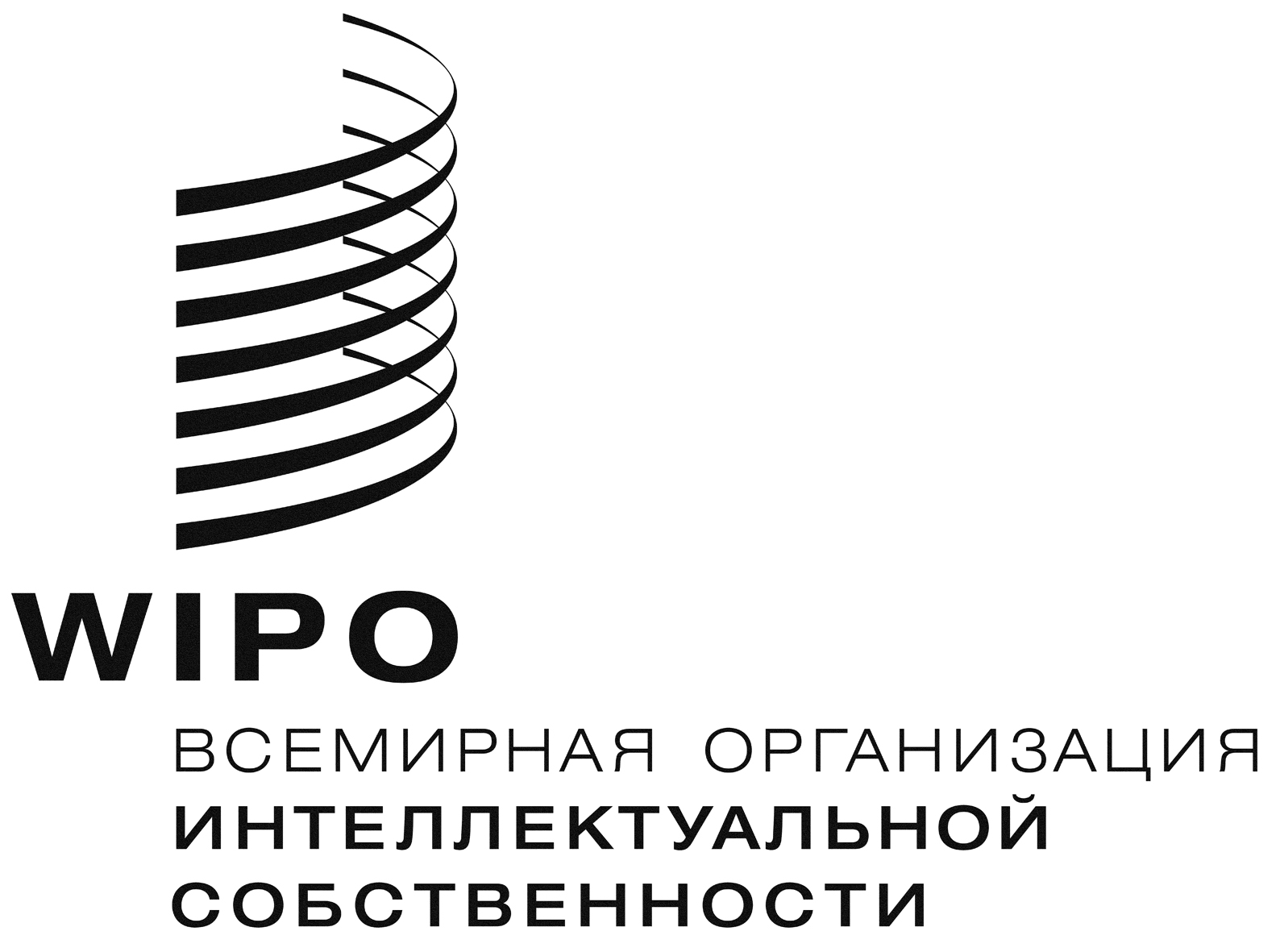 Rwo/pbc/24/10    wo/pbc/24/10    wo/pbc/24/10    ОРИГИНАЛ:  АНГЛИЙСКИЙОРИГИНАЛ:  АНГЛИЙСКИЙОРИГИНАЛ:  АНГЛИЙСКИЙДАТА:  31 АВГУСТА 2015 Г.ДАТА:  31 АВГУСТА 2015 Г.ДАТА:  31 АВГУСТА 2015 Г.Минимальные кредитные рейтингиМинимальные кредитные рейтингиКраткосрочные 
(до одного годаДолгосрочные 
(более одного года)Наличные или эквивалентные средстваКраткосрочные 
(до одного годаДолгосрочные 
(более одного года)Счета до востребования, сберегательные или депозитные счетаA-2/P-2A-/A3Депозитные сертификаты/срочные депозитыA-2/P-2A-/A3Структурированные депозитыA-2/P-2A-/A3Многовалютные депозитыA-2/P-2A-/A3Инвестиции на денежном рынкеКоммерческие ценные бумагиA-3/P-3BBB-/Baa3Соглашения репо/соглашения обратного репоA-2/P-2A-/A3Банковские акцептыA-2/P-2A-/A3Боны, векселя или другие облигации и другие продукты с фиксированным доходомГосударственные облигацииA-2/P-2A-/A3Облигации субнациональных органов: облигации региональных, муниципальных или территориальных органовA-2/P-2A-/A3Облигации наднациональных органовA-2/P-2A-/A3Частное размещениеA-2/P-2A-/A3Корпоративные облигацииA-3/P-3BBB-/Baa3Вложения в недвижимостьИпотечные инвестиционные трасты (ИИТ)Не применяетсяНе применяетсяMOODY’SMOODY’SSTANDARD & POOR’SSTANDARD & POOR’SFITCHFITCHДолгосрочныйКраткосрочныйДолгосрочныйКраткосрочныйДолгосрочныйКраткосрочныйAaaP-1AAAA-1+AAAF1+ВысшийAa1P-1AA+A-1+AA+F1+ВысокийAa2P-1AAA-1+AAF1+ВысокийAa3P-1AA-A-1+AA-F1+ВысокийA1P-1A+A-1A+F1Выше среднегоA2P-1AA-1AF1Выше среднегоA3P-2A-A-2A-F2Выше среднегоBaa1P-2BBB+A-2BBB+F2Ниже среднегоBaa2P-3BBBA-3BBBF3Ниже среднегоBaa3P-3BBB-A-3BBB-F3Ниже среднегоBa1Not primeBB+BBB+BНеинвестиционный
спекулятивныйBa2Not primeBBBBBBНеинвестиционный
спекулятивныйBa3Not primeBB-BBB-BНеинвестиционный
спекулятивныйB1Not primeB+BB+BВысокоспекулятивныйB2Not primeBBBBВысокоспекулятивныйB3Not primeB-BB-BВысокоспекулятивныйCaa1Not primeCCC+CCCCCСущественные рискиCaa2Not primeCCCCCCCCВ высшей степени спекулятнивныйCaa3Not primeCCC-CCCCCДефолт с ограниченной перспективой восстановленияCaNot primeCCCCCCCДефолт с ограниченной перспективой восстановленияCaNot primeCCCCCCДефолт с ограниченной перспективой восстановленияCNot primeD/DDD/ДефолтNot primeD//ДефолтМинимальные кредитные рейтингиМинимальные кредитные рейтингиКраткосрочные 
(до одного годаДолгосрочные 
(более одного года)Наличные или эквивалентные средстваКраткосрочные 
(до одного годаДолгосрочные 
(более одного года)Счета до востребования, сберегательные или депозитные счетаA-2/P-2A-/A3Депозитные сертификаты/срочные депозитыA-2/P-2A-/A3Структурированные депозитыA-2/P-2A-/A3Многовалютные депозитыA-2/P-2A-/A3Инвестиции на денежном рынкеКоммерческие ценные бумагиA-3/P-3BBB-/Baa3Соглашения репо/соглашения обратного репоA-2/P-2A-/A3Банковские акцептыA-2/P-2A-/A3Боны, векселя или другие облигации и другие продукты с фиксированным доходомГосударственные облигацииA-2/P-2A-/A3Облигации субнациональных органов: облигации региональных, муниципальных или территориальных органовA-2/P-2A-/A3Облигации наднациональных органовA-2/P-2A-/A3Частное размещениеA-2/P-2A-/A3Корпоративные облигацииA-3/P-3BBB-/Baa3Вложения в недвижимостьИпотечные инвестиционные трасты (ИИТ)Не применяетсяНе применяетсяИнструменты прямого инвестирования в недвижимостьНе применяетсяНе применяетсяИнструменты участия в капиталеАкционерные фондыНе применяетсяНе применяетсяПрямые вложения в акцииНе применяетсяНе применяетсяХеджевые фондыНе применяетсяНе применяетсяMOODY’SMOODY’SSTANDARD & POOR’SSTANDARD & POOR’SFITCHFITCHДолгосрочныйКраткосрочныйДолгосрочныйКраткосрочныйДолгосрочныйКраткосрочныйAaaP-1AAAA-1+AAAF1+ВысшийAa1P-1AA+A-1+AA+F1+ВысокийAa2P-1AAA-1+AAF1+ВысокийAa3P-1AA-A-1+AA-F1+ВысокийA1P-1A+A-1A+F1Выше среднегоA2P-1AA-1AF1Выше среднегоA3P-2A-A-2A-F2Выше среднегоBaa1P-2BBB+A-2BBB+F2Ниже среднегоBaa2P-3BBBA-3BBBF3Ниже среднегоBaa3P-3BBB-A-3BBB-F3Ниже среднегоBa1Not primeBB+BBB+BНеинвестиционный
спекулятивныйBa2Not primeBBBBBBНеинвестиционный
спекулятивныйBa3Not primeBB-BBB-BНеинвестиционный
спекулятивныйB1Not primeB+BB+BВысокоспекулятивныйB2Not primeBBBBВысокоспекулятивныйB3Not primeB-BB-BВысокоспекулятивныйCaa1Not primeCCC+CCCCCСущественные рискиCaa2Not primeCCCCCCCCВ высшей степени спекулятнивныйCaa3Not primeCCC-CCCCCДефолт с ограниченной перспективой восстановленияCaNot primeCCCCCCCДефолт с ограниченной перспективой восстановленияCaNot primeCCCCCCДефолт с ограниченной перспективой восстановленияCNot primeD/DDD/ДефолтNot primeD//Дефолт